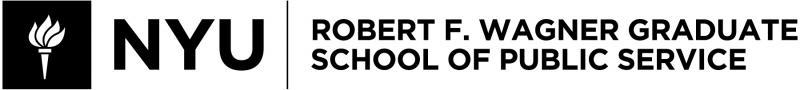 CAPSTONE: CAP-GP 3401 010Fall 2023 – Spring 2024Instructor InformationGerard E. Ringger2002@nyu.eduOffice hours: by appointmentCourse InformationClass Meeting Times: Mondays, 6:45 pm - 8:25 pm Classroom 194 Mercer, Room 301 (Note that some class meetings may be via Zoom)Course DescriptionCapstone is learning in action. Part of Wagner’s core curriculum, it provides students with both a critical learning experience and an opportunity to perform a public service. Over the course of an academic year, students work in teams to address challenges, solve problems and identify opportunities for a client organization. Students will design the approach, conduct the data collection and analysis, and present findings, both orally and in writing, to the client.In architecture, the capstone is the crowning piece of an arch, the center stone that holds the arch together, giving it shape and strength. Wagner’s Capstone program plays a similar role, by building on students’ previous coursework and expertise, while also enhancing student learning on policy and management issues, key process skills and research skills.   Capstone requires students to interweave their learning in all these areas, and to do so in real time, in an unpredictable, complex, real world environment.   Although divided into teams, the class will work as a learning community dedicated to the success of all the projects.Course Learning ObjectivesContentStudents should demonstrate the ability to:understand the policy and/or management context for their project;be familiar with relevant specialized vocabularies;draw on critical research related to their content area;connect their project with previous coursework in their broader program and specialization.ProcessOverall, students should demonstrate a capacity for flexibility and resilience, as shown by adapting to changing and complex circumstances, balancing competing demands, accepting uncertainty and ambiguity, and knowing when to consult with their Capstone instructor.Project ManagementStudents should demonstrate the ability to:frame and refine the problem presented by the client;develop a contract with the client including scope, timeline and deliverables;develop an internal project workplan;meet deadlines and monitor their progress against the contract and workplan;revise contract and workplan as necessary. Client ManagementStudents should demonstrate the ability to:negotiate a contract with their client;develop and sustain a relationship with their client;maintain regular and productive communication with the client;solicit and integrate feedback from the client on design and deliverables;submit deliverables on time.Team ManagementStudents should demonstrate the ability to:diagnose and attend to interpersonal dynamics;define roles and useful division of labor; manage assignments and accountability;advocate points of view and negotiate differences of opinion;solicit and offer feedback;appreciate and learn from cultural and other differences.Research Students should demonstrate the ability to:identify and synthesize existing research relevant to the projectidentify and implement appropriate quantitative and/or qualitative data gathering methods;identify and implement appropriate data analysis procedures;determine findings;develop useful recommendations and/or tools and resources based on findings.CommunicationStudents should demonstrate the ability to:synthesize and summarize large amounts of data and information; prepare clear and well-argued written deliverables tailored to the client’s needs;prepare clear and well-argued verbal presentations tailored to the client’s needs.Learning Assessment TableCourse RequirementsProposed client projects will be posted on Brightspace ahead of the first class. For each project you will find 1) A written proposal, and 2) A video presentation of about 20 minutes each.  These were both prepared by the client.Once you are familiar with the projects, you will fill out a form which gives us your project rankings and other information. When ranking the projects it is important to keep in mind that this is a year-long project that will consume a lot of your time and provide you with experience and skills that will be important to you throughout your career. When selecting the projects consider the sector that the client works within, the project topic, the type of deliverable you will complete, the different skills that will be required, what skills you might learn while working on it. We will take your preferences into account along with the needs of the project, students’ previous coursework, work and life experience, student schedules, team size, and the balance of skills among the team. Ultimately, it’s our job to create teams that can do the work for the client. Teams are usually comprised of 4-6 students.The class will involve presentations from the instructor, possible guest speakers, class discussion and team meetings. You should expect to work approximately 5-10 hours a week, including class time, team meetings and project work. Course requirements include:enrollment in both semesters;attendance and participation in class activities and team meetings;completion of assignments on time;participation in project work;participation in meetings with clients;participation in preparation and presentation of findings.Though Capstone is in-person this year, your team and client meetings do not have to be. Teams can work this out with each other and their client. We encourage the first and last meetings with the client to be in person if at all possible.Capstone Expenses: Each capstone team is entitled to reimbursement of up to $500 of Capstone related expenses, such as photocopying, supplies, etc. None of these funds can be spent hiring others to do work that you are expected to do, like writers, editors, graphic designers, etc. The forms and procedures needed to claim reimbursement for these expenses and a detailed explanation of eligible expenses are found in the Capstone Student Guide, available on the Brightspace course website. Evaluation and GradingStudents will receive 1.5 credits for the fall semester and 1.5 for the spring semester.  At the end of the first semester, students will receive a grade of “I” (Incomplete) to reflect the “work in progress” nature of the yearlong project.  We will assign final grades at the end of the second semester. Grades will be allotted to individuals, not to the team as a whole.  That is, team members may receive different grades if we feel that is warranted.  We will make this judgment based both on our assessment of students’ contribution and learning and on the assessments you give each other as part of the evaluation process at the end of the first and second semesters. If the client’s evaluation of your work is available, we will also take that into account.Students will be graded on both the products they deliver to their clients and evidence of progressive learning throughout the course, based on the Learning Objectives.  65% is based on work products identified in the milestones as well as any interim deliverables to the client or assigned by the faculty member.  35% is based on evidence of the individual student’s learning during the course through participation in the team’s work and class activities, his/her ability to act on peer and faculty feedback; individual and team preparation for and performance at client meetings; and end-of-semester faculty, peer and self-evaluations. Required Readings and Other ResourcesCourse readings will be available on the Brightspace website for this course. Readings will generally be announced during class meetings. Course MilestonesThe course has a series of milestones – both activities and products -- that guide and track your work over the course of the year.  We’ve suggested time frames in parentheses, though actual timing may vary depending on the specific situation of each team and client.These milestones include:  Potential client presentations (September);Team formation (September);“Entry conference” with client and faculty to explain the process of the course, establish relationship, assess the client organization, and gather data in order to clarify the presenting problem or issue and client’s initial vision of a successful project (September/October);Preliminary client-team contract or work agreement (October);Negotiations with client to finalize contract (October/November);Final, signed client-team contract and detailed team workplan (October/November);Team charter (October/November)  End-of-first semester self, team/peer, and course evaluations; discussion of team process and progress (December);January term: Continue project work (January)First draft of final project report to faculty (February/March);Second draft of final project report to faculty (March/April);Rehearsal of client presentation before class/faculty for feedback before presentation to client (March/April);Final report and presentation to client (April/May);End-of-second semester reflection and celebration (April/May);End-of-course self, team /peer, client and course evaluations (April/May);Class Schedule OverviewStudents should expect to meet weekly as a class or team unless agreed in class. The sequence of classes, and due dates for assignments, will likely change depending on your meetings with clients and the substance of your projects.Note that all interim and final deliverables must come to us first before they go to the client. We may go through several rounds of revision before we feel the products are ready to be shared with the client. Specific requirements for each class will be posted on Brightspace and emailed to you with enough lead time to prepare. Instructions in email or Brightspace take precedence over what is written here.Fall SemesterJanuary TermWhile classes don’t meet, this is generally an important time for group work. Students and faculty are expected to be working during this time (except for the holiday week between Christmas and New Years). If team members are planning to travel, make sure to work things out among yourselves and to prepare expectations for individual work effort over the break.Spring SemesterDuring this semester, much of the time will be set aside for teams to meet on their own or with us. We can be flexible about the need for formal class meeting times. However, as needed, we will schedule problem-solving or skill-building sessions, so you must be available every Monday night during class time. Also, for planning purposes, we’ve noted here some potential deadlines, but these are preliminary and could change. Academic IntegrityAcademic integrity is a vital component of Wagner and NYU. All students enrolled in this class are required to read and abide by Wagner’s Academic Code. All Wagner students have already read and signed the Wagner Academic Oath. Plagiarism of any form will not be tolerated and students in this class are expected to report violations to me. If any student in this class is unsure about what is expected of you and how to abide by the academic code, you should consult with us.Henry and Lucy Moses Center for Students with Disabilities at NYUAcademic accommodations are available for students with disabilities.  Please visit the Moses Center for Students with Disabilities (CSD) website and click on the Reasonable Accommodations and How to Register tab or call or email CSD at (212-998-4980 or mosescsd@nyu.edu) for information. Students who are requesting academic accommodations are strongly advised to reach out to the Moses Center as early as possible in the semester for assistance.NYU’s Calendar Policy on Religious HolidaysNYU’s Calendar Policy on Religious Holidays states that members of any religious group may, without penalty, absent themselves from classes when required in compliance with their religious obligations. Please notify us in advance of religious holidays that might coincide with exams to schedule mutually acceptable alternatives.Course Learning ObjectiveCorresponding Assignment Understand the policy and/or management context for their projectInterim and final productsBe familiar with relevant specialized vocabulariesInterim and final productsDraw on critical research related to their content areaInterim and final productsFrame and refine the problem presented by the clientSigned contract with clientDevelop a contract with the client including scope, timeline and deliverablesSigned contract with clientDevelop an internal project workplanTeam workplanMeet deadlines and monitor their progress against the contract and workplanSigned contract and team workplanAdvocate points of view and negotiate differences of opinion Self and team peer evaluationsAppreciate and learn from cultural and other differencesSelf and team peer evaluationsIdentify and synthesize existing research relevant to the projectInterim and final productsIdentify and implement appropriate quantitative and/or qualitative data gathering methodsInterim and final productsIdentify and implement appropriate data analysis proceduresInterim and final productsDetermine findingsInterim and final productsDevelop useful recommendations and/or tools and resources based on findingsInterim and final productsSynthesize and summarize large amounts of data and informationInterim and final productsPrepare clear and well-argued written deliverables tailored to the client’s needsInterim and final productsPrepare clear and well-argued verbal presentations tailored to the client’s needsInterim and final presentationsPHASE and DATETOPIC(S)ASSIGNMENTS DUEPhase 1: CREATING TEAMSClass 19/11/22IntroductionsOverview of Syllabus & Capstone Student Guide Discuss Client presentationsRead all client proposals and client videos prior to class and come prepared to discuss.Watch video: What is Capstone?Review syllabus and Student Capstone GuideReview capstone proposals and come to class prepared with questionsDue 9/15: Student Info and Preference Form. Attach resume, writing sample and Wagner transcript. Make this one document.  Post on Brightspace.  Phase 2: TEAM LAUNCH AND PLANNINGClass 29/18/22Discussion of projectsInitial Team MeetingsTeams should be posted by 9/18, before class.TeamExchange contact informationSchedule one get-together purely about getting to know each other.  See handout for sample questions and topics (or feel free to ignore). Send out first client email by 9/21. (Send draft to us before sending to client.)Schedule initial client meeting within the next week. Professor must be present and will provide availability.Class 39/25/22Introduction to consulting; Preparation for entry meeting with client IndividualWatch: Capstone consulting videos: Intro, What Consulting Is and Isn’t and The Role of Technical and Interpersonal SkillsTeam In preparation of your client meeting, please share with professor: An agenda A set of questions for the clientSuggestions for project scope Be prepared to report on your background research on your client (we don’t need to see anything written)Class 410/2/22Team dynamics 1: Leadership stylesIndividual Readings related to team dynamicsLeadership CompassTeam Write up short review of initial client meetingClass 510/10/22NOTE: This is a TUESDAY, not a Monday. Monday, October 9 is fall break. Classes on Tuesday, October 10 meet on a Monday schedule.Contracting and project management 1Hear from previous Capstone studentsIndividualOptional Reading: Flawless Consulting, Chapters 4, 5, 6, 8 and 9.  View: Consulting videos: The Project Management Triangle, Client Expectations Mgmt, Risk Mgmt, Client Mtg Mgmt. Read Ethics Memo for studentsClass 610/16/22Team Dynamics 2: Creating team cultures that honor everyone’s backgrounds and workstyles; Discussion of team charter assignmentIndividuals Readings related to team dynamicsTeam Draft contractTeam updates to class as neededClass 710/23/22Contracting and project management 2Individual:View Project Management tutorials (will be posted on Brightspace. You can choose between these options:Project Management Foundations (about 3 hours)https://www.linkedin.com/learning/project-management-foundations-2016/welcome?u=2131553Project Management Simplified (about 1.5 hours)https://www.linkedin.com/learning/project-management-simplified/outlining-the-twelve-steps?u=2131553Read “Reflection-Advice Letters” from previous Capstone studentsTeam Second draft contractDraft team charterBe prepared to report on client updatesPhase 3: RESEARCH SKILLS AND PROJECT WORKClass 810/30/22Literature reviews IndividualReview Wagner Capstone Library GuideExperiment with using Bobst Library databases to identify scholarly articles regarding your topic.  Be ready to show results in class in class.TeamFinal contractDraft workplan  Class 911/6/22 Surveys (as needed)IndividualReview examples of literature reviews and be prepared to discuss strengths and weaknesses TeamDraft/Final workplan  Final team charter Class 1011/13/22Interviews and focus groups (as needed); Prepare for self and team peer evaluationsIndividualOptional Reading: Flawless Consulting, Ch 10 and 13TeamFinal workplanReadings on how to give feedbackPhase 4: PROJECT WORK AND FEEDBACKClass 1111/20/22  Team reportsTeam check-insIndividualSelf and team peer evaluationsTeamBe prepared to give update to classmatesClass 1211/27/22NO CLASSClass 13 12/4/22Team and individual meetings to discuss evaluations IndividualRead and reflect on evaluationsClass 1412/11/22Team and individual meetings to discuss evaluationsIndividualRead and reflect on evaluationsDATETOPIC(S)ASSIGNMENTS DUEPhase 5: PROJECT WORKClass 11/22/23 Team updates Discuss spring schedule Data analysisTeamBe prepared to give team update  Revised work plan and team charter (using track changes)  Class 2 1/29/23Formatting final reportsClass 3 2/5/23NO CLASSClass 4 2/12/23TeamReport outlines due 2/20Phase 6: PROJECT WORK AND REPORT WRITINGNO CLASS PRESIDENTS DAY2/19/23Discuss outlinesTeam updatesTeamSchedule final presentation for client. Faculty member must be present and will provide availability.Class 52/26/23 NO CLASSClass 63/4/23NO CLASSTeam:  First draft final report Class 73/11/23 Team updatesDiscuss first draftsDiscuss client presentationTeamPresentation from each team on key findings from your work and draft recommendations.Include your “elevator pitch” on most important findings and what they mean to your project.NO CLASSSPRING BREAK3/18/23NO CLASSClass 83/25/23NO CLASSPhase 7: WRITING AND PRESENTINGClass 94/1/23Rehearsals of client presentationsTeamDraft PowerPoint presentationSecond draft of final reportClass 104/8/23Rehearsals of client presentationsPrepare Capstone ExpoTeamDraft PowerPoint presentation Class 114/15/23Rehearsals of client presentations IndividualSelf and team peer evaluationsTeamDraft PowerPoint presentationThird and final draft of final reportClass 124/22/23NO CLASSPhase 8: CONCLUSION! EVALUATION, REFLECTION, CELEBRATIONClass 134/29/23Self and peer evaluationsIndividualRead and reflect on evaluationsClass 145/6/23Reflect and Celebrate Team:Teams should send final version of final report to us and Wagner Capstone alias (wagner.capstone@nyu.edu) 